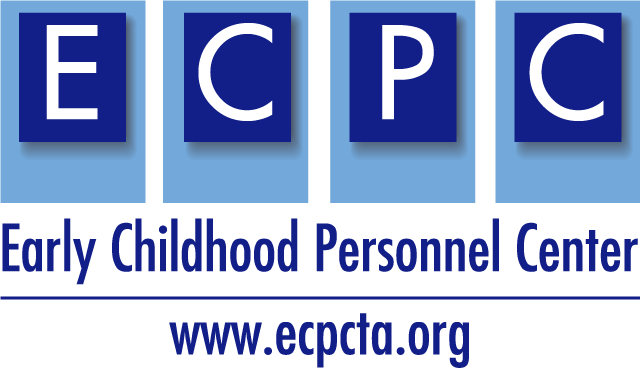 Strategic Planning WorksheetPROBLEM AND PROPOSED SOLUTIONProblem IdentificationWhat is the issue you are trying to solve?Why is this a priority?Proposed SolutionWhat are your must haves?What are your wants?What are your “need to avoids”?Develop your clear action statement.Building Your NetworkWho needs to be on the Internal Planning Team?Add more rows as needed.Who/what are the External Partnerships that are needed to achieve desired outcome?Add more rows as needed.What strategies will be used to engage identified partners?How will your team determine what information needs to be shared?Communication PlanHow will your team determine what information needs to be shared?How will the information be shared?5. Political EnvironmentWho has a decision-making role regarding the change?What are the current dynamics in the state including competing priorities and budgetary issues?Will you need legislation to implement the desired change?Data: What is the data that you think you will need to accomplish your desired outcome?Add more rows as needed.NameRoleEmail AddressNameRole/OrganizationEmail AddressData ElementPurposeLocation